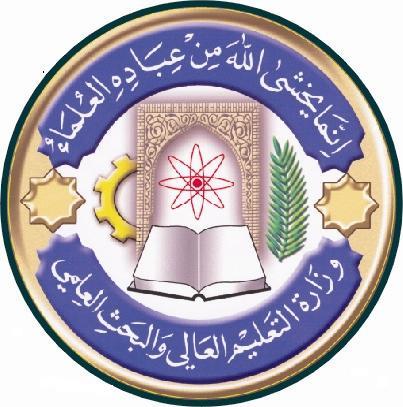 Course Weekly OutlineCourse weekly OutlineInstructor Signature:					Dean Signature:Course Weekly OutlineCourse weekly OutlineInstructor Signature:					Dean Signature:Course InstructorDr.Ghoson Mohammed Ali Dr.Ghoson Mohammed Ali Dr.Ghoson Mohammed Ali Dr.Ghoson Mohammed Ali Dr.Ghoson Mohammed Ali E_mailTitleType here course titleType here course titleType here course titleType here course titleType here course titleCourse CoordinatorType here the came of course coordinatorType here the came of course coordinatorType here the came of course coordinatorType here the came of course coordinatorType here the came of course coordinatorCourse ObjectiveType here vourse objectivesType here vourse objectivesType here vourse objectivesType here vourse objectivesType here vourse objectivesCourse DescriptionType here course descriptionType here course descriptionType here course descriptionType here course descriptionType here course descriptionTextbookCampbell Biology 10th ed. Pearson Benjamin Cummings, USACampbell Biology 10th ed. Pearson Benjamin Cummings, USACampbell Biology 10th ed. Pearson Benjamin Cummings, USACampbell Biology 10th ed. Pearson Benjamin Cummings, USACampbell Biology 10th ed. Pearson Benjamin Cummings, USAReferencesType here the reference (title,author,edition,publisher,year)Type here the reference (title,author,edition,publisher,year)Type here the reference (title,author,edition,publisher,year)Type here the reference (title,author,edition,publisher,year)Type here the reference (title,author,edition,publisher,year)Course AssessmentTerm TestsLaboratoryQuizzesProjectFinal ExamCourse AssessmentAs (35%)As (15%)As (10%)----As (40%)General NotesType here general notes regarding the courseType here general notes regarding the courseType here general notes regarding the courseType here general notes regarding the courseType here general notes regarding the courseweekDateTopics CoveredLab. Experiment AssignmentsNotes1INTRODUCTION & OrientationLaboratory safety rules2WATER AND LIFEThe Microscope3CARBON AND THE MOLECULAR DIVERSITY OF LIFEThe cell4CARBON AND THE MOLECULAR DIVERSITY OF LIFEMacromolecules5THE STRUCTURE AND FUNCTION OF LARGE BIOLOGICALMOLECULESBiological membrane6A TOUR OF THE CELLMidterm Exam7MEMBRANE STRUCTURE AND FUNCTIONEnzymes8AN INTRODUCTION TO METABOLISMMetabolism9CELLULAR RESPIRATION AND FERMENTATIONCell division10PHOTOSYNTHESISAnimal tissues11THE CELL CYCLEPlant tissues12THE MOLECULAR BASIS OF INHERITANCEPlant tissues13FROM GENE TO PROTEINPlant tissues14VIRUSESPlant tissues15Exam. Exam.16Course InstructorDr.Ghoson Mohammed Ali Dr.Ghoson Mohammed Ali Dr.Ghoson Mohammed Ali Dr.Ghoson Mohammed Ali Dr.Ghoson Mohammed Ali E_mailTitleGeneral Biology I IGeneral Biology I IGeneral Biology I IGeneral Biology I IGeneral Biology I ICourse CoordinatorType here the came of course coordinatorType here the came of course coordinatorType here the came of course coordinatorType here the came of course coordinatorType here the came of course coordinatorCourse ObjectiveType here vourse objectivesType here vourse objectivesType here vourse objectivesType here vourse objectivesType here vourse objectivesCourse DescriptionType here course descriptionType here course descriptionType here course descriptionType here course descriptionType here course descriptionTextbookCampbell Biology 10th ed. Pearson Benjamin Cummings, USACampbell Biology 10th ed. Pearson Benjamin Cummings, USACampbell Biology 10th ed. Pearson Benjamin Cummings, USACampbell Biology 10th ed. Pearson Benjamin Cummings, USACampbell Biology 10th ed. Pearson Benjamin Cummings, USAReferencesType here the reference (title,author,edition,publisher,year)Type here the reference (title,author,edition,publisher,year)Type here the reference (title,author,edition,publisher,year)Type here the reference (title,author,edition,publisher,year)Type here the reference (title,author,edition,publisher,year)Course AssessmentTerm TestsLaboratoryQuizzesProjectFinal ExamCourse AssessmentAs (35%)As (15%)As (10%)----As (40%)General NotesType here general notes regarding the courseType here general notes regarding the courseType here general notes regarding the courseType here general notes regarding the courseType here general notes regarding the courseweekDateTopics CoveredLab. Experiment AssignmentsNotes1Resource acquisition and transport in vascular plantsPlant Diversity2Water and minerals are transported from roots to shootsPlant Diversity3Stomata help regulate the rate of transpirationPlant Anatomy4Sugars are transported from leaves and other sources to sites of use or storagePlant physiology5The symplast is highly dynamicThe Prokaryotes6Angiosperm reproduction & biotechnologyMidterm Exam7Plant responses to internal and external signalsEnzymes8Animal reproductionKingdom Protista9Animal developmentKingdom Protista10Circulation and gas exchangeKingdom Fungi11The immune systemThe Invertebrates12Osmoregulation and excretionThe Invertebrates13Neurons, synapses and signallingThe Vertebrates14Sensory and motor mechanismsAnimal tissue 15Exam. Exam.